ATIVIDADE DE INGLÊS - 2º ANO – 05/07 A 09/07.CATANDUVAS, JULY 05TH  2021TODAY IS MONDAY A NEW FRIEND – UMA NOVA AMIGAESTUDE PARA A AVALIAÇÃO:AS FRASES WHAT IS YOUR NAME? (QUAL É SEU NOME?) E MY NAME IS... (MEU NOME É...);NÚMEROS DE 0 A 10;AS PALAVRAS RELACIONADAS À ESCOLA – SCHOOL, TEACHER, BOY, GIRL;OS CUMPRIMENTOS HELLO/HI E GOODBYE/BYE -BYE.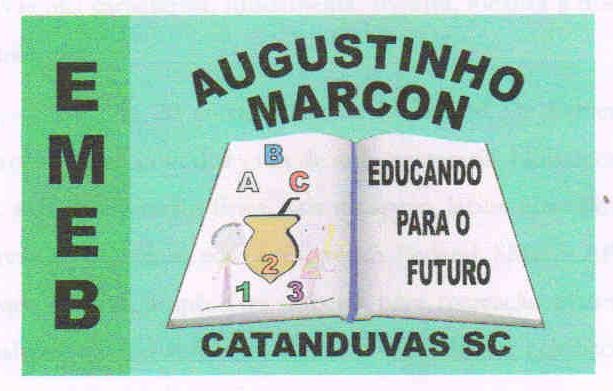 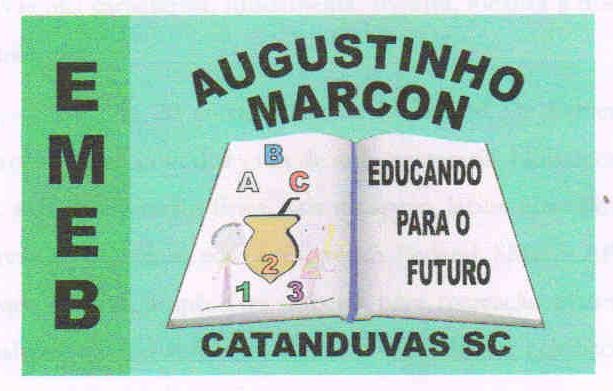 Escola Municipal de Educação Básica Augustinho Marcon. Catanduvas, julho de 2021.Diretora: Tatiana Bittencourt Menegat.Assessora Técnica Pedagógica: Maristela Apª. Borella Baraúna. Assessora Técnica Administrativa: Margarete Petter Dutra.Professora: Jaqueline Demartini. Aluno:........................................................Disciplina: Inglês